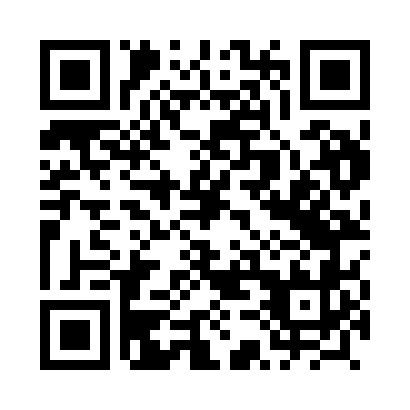 Prayer times for Opoczno, PolandMon 1 Apr 2024 - Tue 30 Apr 2024High Latitude Method: Angle Based RulePrayer Calculation Method: Muslim World LeagueAsar Calculation Method: HanafiPrayer times provided by https://www.salahtimes.comDateDayFajrSunriseDhuhrAsrMaghribIsha1Mon4:156:1412:435:107:139:042Tue4:126:1112:425:117:149:063Wed4:106:0912:425:127:169:084Thu4:076:0712:425:137:189:105Fri4:046:0512:415:157:199:136Sat4:016:0212:415:167:219:157Sun3:586:0012:415:177:239:178Mon3:555:5812:415:187:249:199Tue3:525:5612:405:197:269:2210Wed3:495:5412:405:207:289:2411Thu3:465:5112:405:227:299:2612Fri3:435:4912:405:237:319:2913Sat3:405:4712:395:247:339:3114Sun3:375:4512:395:257:349:3415Mon3:345:4312:395:267:369:3616Tue3:315:4112:395:277:389:3917Wed3:285:3812:385:287:399:4118Thu3:255:3612:385:297:419:4419Fri3:225:3412:385:307:439:4620Sat3:195:3212:385:327:449:4921Sun3:155:3012:385:337:469:5222Mon3:125:2812:375:347:489:5423Tue3:095:2612:375:357:499:5724Wed3:065:2412:375:367:5110:0025Thu3:025:2212:375:377:5310:0326Fri2:595:2012:375:387:5410:0527Sat2:565:1812:365:397:5610:0828Sun2:525:1612:365:407:5710:1129Mon2:495:1412:365:417:5910:1430Tue2:455:1212:365:428:0110:17